Ανακοινώνουμε ότι, για λόγους που αφορούν στον περιορισμό της δραστηριότητας για την οποία θα χρησιμοποιείτο το υλικό, η Υπηρεσία μας πρόκειται να προβεί στην οριστική ματαίωση του «Επαναληπτικού Ανοικτού Διαγωνισμού για την προμήθεια «Αναλώσιμου Υλικού Εργαστηρίων Εν Γένει (33790000-4)» για ένα (1) έτος με δικαίωμα μονομερούς τρίμηνης παράτασης, κατόπιν απόφασης του Δ.Σ. του Νοσοκομείου, προϋπολογισθείσας δαπάνης 66.330,00€ συμπ/νου του ΦΠΑ, με κριτήριο κατακύρωσης τη χαμηλότερη τιμή, στο πλαίσιο εφαρμογής του ΠΠΥΥ 2011», ο οποίος επρόκειτο να διενεργηθεί στις 11.02.2014, ημέρα Τρίτη και ώρα 12:00πμ.Η επίσημη απόφαση θα σας γνωστοποιηθεί με τον ορισμό του νέου Διοικητικού Συμβουλίου του Νοσοκομείου.Για περαιτέρω πληροφορίες, μπορείτε να επικοινωνείτε όλες τις εργάσιμες ημέρες από 09:00πμ εως 13:00μμ με το Τμήμα Προμηθειών του Νοσοκομείου.ΕλληνικήΔημοκρατίαΕλληνικήΔημοκρατίαΕλληνικήΔημοκρατίαΕλληνικήΔημοκρατία1η Υ.ΠΕ. Αττικής1η Υ.ΠΕ. Αττικής1η Υ.ΠΕ. Αττικής1η Υ.ΠΕ. ΑττικήςΓενικο Νοσοκομειο Αθηνων «Ιπποκρατειο»Γενικο Νοσοκομειο Αθηνων «Ιπποκρατειο»Γενικο Νοσοκομειο Αθηνων «Ιπποκρατειο»Γενικο Νοσοκομειο Αθηνων «Ιπποκρατειο»Διοικητικη-Οικονομικη ΥπηρεσιαΥποδιευθυνση ΟικονομικουΤμημα ΠρομηθειωνΔιοικητικη-Οικονομικη ΥπηρεσιαΥποδιευθυνση ΟικονομικουΤμημα ΠρομηθειωνΔιοικητικη-Οικονομικη ΥπηρεσιαΥποδιευθυνση ΟικονομικουΤμημα ΠρομηθειωνΔιοικητικη-Οικονομικη ΥπηρεσιαΥποδιευθυνση ΟικονομικουΤμημα ΠρομηθειωνΤαχ. Δ/νση:Ταχ. Δ/νση:Βασ. Σοφίας 114Βασ. Σοφίας 114Αθήνα, 21.01.2014Τ.Κ.:Τ.Κ.:115 27115 27Α.Π.: 1204Πληροφορίες:Πληροφορίες:Δ. ΠαρασκευοπούλουΔ. ΠαρασκευοπούλουΤηλέφωνο: Τηλέφωνο: 2132088715 2132088715 Φαξ: Φαξ: 2132088530ΑνακοινωσηΑνακοινωσηΑνακοινωσηΑνακοινωσηΑνακοινωσηΟριστική Ματαίωση του υπ. αρ. Φ.215/2013 Επαναληπτικού Ανοικτού Διαγωνισμού Οριστική Ματαίωση του υπ. αρ. Φ.215/2013 Επαναληπτικού Ανοικτού Διαγωνισμού Οριστική Ματαίωση του υπ. αρ. Φ.215/2013 Επαναληπτικού Ανοικτού Διαγωνισμού Οριστική Ματαίωση του υπ. αρ. Φ.215/2013 Επαναληπτικού Ανοικτού Διαγωνισμού Οριστική Ματαίωση του υπ. αρ. Φ.215/2013 Επαναληπτικού Ανοικτού Διαγωνισμού Η ΔΙΟΙΚΗΤΗΣΜΑΡΙΑ ΚΑΡΑ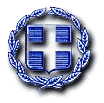 